Supplemental MaterialAssessment of Proximal Tubular Function by Tubular Maximum Phosphate Reabsorption Capacity in Heart FailureJohanna E. Emmens, MD, PhD, Martin H. de Borst MD, PhD, Eva M. Boorsma, MD, Kevin Damman, MD, PhD, Gerjan Navis, MD, PhD, Dirk J. van Veldhuisen, MD, PhD, Kenneth Dickstein, MD, PhD, Stefan D. Anker, MD, PhD, Chim C. Lang, MD, PhD, Gerasimos Filippatos, MD, PhD, Marco Metra, MD, PhD, Nilesh J. Samani, MD, FRCP, Piotr Ponikowski, MD, PhD, Leong L. Ng, MD, FRCP, Adriaan A. Voors, MD, PhD, Jozine M. ter Maaten, MD, PhDTable of ContentsSupplemental Method
Supplemental Table 1. Baseline characteristics of study subset and patients without TmP/GFR measurements in BIOSTAT-CHFSupplemental Table 2. Baseline characteristics according to low/high TmP/GFR and presence of CKDSupplemental Table 3. Baseline characteristics according to low, normal, and high TmP/GFRSupplemental Table 4. Multivariable regression analysis for log TmP/GFR with phosphate includedSupplemental Table 5. Cox regression analysis of serum phosphateSupplemental Table 6. Cox proportional hazards analysis according to low/high TmP/GFR and presence of CKD predicting all-cause mortalitySupplemental Table 7. Cox proportional hazards analysis according to low/high TmP/GFR and presence of CKD predicting the combined end pointSupplemental Table 8. Baseline characteristics of the EMPA-RESPONSE-AHF cohort stratified by above or below median TmP/GFR Supplemental Figure 1. Kaplan-Meier curve for the combined end point for quartiles of TmP/GFRSupplemental Figure 2. Kaplan-Meier curves according to low/high TmP/GFR and presence of CKD predicting the combined end pointSupplemental Figure 3. Correlation plot of TmP/GFR with fractional excretion of lithiumSupplementary Method 1. Measurement of lithium by inductively coupled plasma-mass spectrometerPrinciple of measurementAfter dilution the sample is sprayed in an argon torch of at least 6000°C. This destructs the matrix and leads the to be measured elements to the mass spectrometer for measurement. A calibration curve is used to determine quantities of the measured elements.Serum/EDTA plasmaNecessary reagents and other materials- Water = ultra pure - Triton X-100, Sigma-Aldrich Pcode 101371896- Titriplex III, Merck art.: 1.08418.1000- Nitric acid 65 % p.a. Merck art. 456- Lithium standard 1000 mg/L Merck art. nr.: 70223- Yttrium standard 1000 mg/L Merck art. nr.: 18909- Nitric acid 1%: dilute 100 ml nitric acid 65% with water to 10 liters- Washing agent: dilute 50 μl concentrate solution for heavy metals to 100 ml with water.- Concentrate solution for heavy metals: weigh 10 grams Triton X-10 and dissolve under slight heating in water, and let it cool off. Add 10 grams Titriplex III and add water until 100ml.Calibrator stock solution:The Lithium standard contains 1000 mg/L lithium.Internal standard solution:Dilute 0,1 ml Yttrium with nitric acid 1% to 1,0 liter.Preparation of calibrators:- Pipet 100 μL Lithium standard and add until 100,0 mL with nitric acid 1% (V1= 1000 μg/L).- Dilute 250 μL solution V1 with nitric acid 1% to 50 mL (V2= 5 μg/L).- Prepare the calibrators according to the scheme below.Preparation of control samples:- Pipet 100 μL Lithium standard and add until 100 mL with nitric acid 1% (V1= 1000 μg/L).- Dilute 250 μL solution V1 with nitric acid 1% tot 50 mL (V2= 5 μg/L).- Prepare the controls according to the scheme below.MachineiCAP TQ SOP 50240 ICP mass spectrometer ( iCAP TQ Thermo Scientific)VolumeAt least 2 ml blood or 1 ml serum or plasma.Treatment of sample at laboratoryCentrifugeCentrifuge the sample at ± 2000 rcf. at room temperature. Transport the serum into a clean, labelled tube.Execution- Mix the sample. - Centrifuge 5 min. at ± 2000 rcf. - Pipet from all calibrators, controls and patients 200 μL in a polypropylene tube of 10 mL and add 2.0 ml internal standard solution.- Mix and measure. - Measure each time after ± 20 samples a blank and control or end the measurement series with a blank or control.ResultsCalculationThe software of ICP-MS calculates from the calibration data the quantities by using linear regression.Values smaller than 0.5 µg/L are being subtracted with the value of the blank.Control and registrationIf the measured values are approved, the results are exported in an Excel format. Limit of Quantitation0.25 μg/LMeasurement is applicable to ranges of:0.25 - 5.0 μg/LUrineNecessary reagents and other materials- Water = ultra pure- Nitric acid 65 % p.a. Merck art. 456 - Lithium standard 1000 mg/L Merck art. nr.: 70223- Yttrium standard 1000 mg/L Merck art. nr.: 18909- Washing agent (nitric acid 1%): dilute 100 ml nitric acid 65% with water to 10 liter- Diluting agent: dilute 0,1 ml Yttrium with washing agent to 1 literCalibrator stock solutionThe Lithium standard contains 1000 mg/L lithiumInternal standard solutionThe internal standard Yttrium is dissolved in the diluting agent.Preparation of calibrators- Pipet 100 μL Lithium standard and add with nitric acid 1% to 100,0 ml (V1= 1000 μg/L)- Dilute 2.5 mL solution V1 with nitric acid 1% to 50 mL (V2= 50 μg/L)- Prepare the calibrators according to the scheme below.Preparation of control samples- Pipet 100 μL Lithium standard and add with nitric acid 1% to 100 mL (V1= 1000 μg/L)- Dilute 2.5 mL solution V1 with nitric acid 1% to 50 mL (V2= 50 μg/L)- Prepare the controls according to the scheme below.MachineiCAP TQ SOP 50240 ICP massa spectrometer ( iCAP TQ Thermo Scientific)VolumeAt least 1 mL urine.CentrifugeCentrifuge the sample at ± 2000 rcf. at room temperature. Optional to transfer Breng de urine eventueel over in een schone gelabelde buis.Execution- Mix the sample. - Centrifuge 5 minutes at ± 2000 rcf. - Pipet of all calibrators, controls, and patients samples of 50 μL in a polypropylene tube of 10 mL and add 2 mL of diluting agent.- Mix and measure the solutions. - Measure each time after ± 20 samples a blank and control or end the measurement series with a blank or control.ResultsCalculationThe software of ICP-MS calculates from the calibration data the quantities by using linear regression.Values smaller than 0.5 µg/L are being subtracted with the value of the blank.Control and registrationIf the measured values are approved, the results are exported in an Excel format. Limit of Quantitation5 μg/LMeasurement is applicable to ranges of:5-50 μg/LRegarding the analysisThe regression coefficients of the calibration line in water and urine are identical and independent from creatinine. The method is linear until 50 μg/L.Supplemental Table 1. Baseline characteristics of study subset and patients without TmP/GFR measurements in BIOSTAT-CHF*Only 275 measurements availableNormally distributed continuous variables are presented as mean ± standard deviation and non-normally distributed continuous variables as median (interquartile range). Abbreviations: ACE, angiotensin-converting enzyme; ALAT, alanine transaminase; ASAT, aspartate aminotransferase; Bio-ADM, bioactive adrenomedullin; BMI, body mass index; eGFR, estimated glomerular filtration rate; FE, fractional excretion; FGF23, fibroblast growth factor 23; gCR, gram of urinary creatinine; GDF‐15, growth differentiation factor 15; IL-6, interleukin 6; KIM-1, kidney injury molecule-1; LVEF, left ventricular ejection fraction; NGAL, Neutrophil Gelatinase-Associated Lipocalin; NT-proBNP, N terminal pro brain natriuretic peptide; NYHA, New York Heart Association; pro-ADM, proadrenomedullin; TmP/GFR, tubular maximum phosphate reabsorption capacity; UACR, urine albumin-to-creatinine ratioSupplemental Table 2. Baseline characteristics according to low/high TmP/GFR and presence of CKD**Defined as eGFR < 60 mL/min/1.73m2Normally distributed continuous variables are presented as mean ± standard deviation and non-normally distributed continuous variables as median (interquartile range). Abbreviations: ACE, angiotensin-converting enzyme; ALAT, alanine transaminase; ASAT, aspartate aminotransferase; Bio-ADM, bioactive adrenomedullin; BMI, body mass index; CKD, chronic kidney disease; eGFR, estimated glomerular filtration rate; FE, fractional excretion; FGF23, fibroblast growth factor 23; gCR, gram of urinary creatinine; GDF‐15, growth differentiation factor 15; IL-6, interleukin 6; KIM-1, kidney injury molecule-1; LVEF, left ventricular ejection fraction; NGAL, Neutrophil Gelatinase-Associated Lipocalin; NT-proBNP, N terminal pro brain natriuretic peptide; NYHA, New York Heart Association; pro-ADM, proadrenomedullin; TmP/GFR, tubular maximum phosphate reabsorption capacity; UACR, urine albumin-to-creatinine ratioSupplemental Table 3. Baseline characteristics according to low*, normal, and high TmP/GFR*Defined as <0.80 mmol/L, incidence of low TmP/GFR: 1392 (67%) Normally distributed continuous variables are presented as mean ± standard deviation and non-normally distributed continuous variables as median (interquartile range). Abbreviations: ACE, angiotensin-converting enzyme; ALAT, alanine transaminase; ASAT, aspartate aminotransferase; Bio-ADM, bioactive adrenomedullin; BMI, body mass index; eGFR, estimated glomerular filtration rate; FE, fractional excretion; FGF23, fibroblast growth factor 23; gCR, gram of urinary creatinine; GDF‐15, growth differentiation factor 15; IL-6, interleukin 6; KIM-1, kidney injury molecule-1; LVEF, left ventricular ejection fraction; NGAL, Neutrophil Gelatinase-Associated Lipocalin; NT-proBNP, N terminal pro brain natriuretic peptide; NYHA, New York Heart Association; pro-ADM, proadrenomedullin; TmP/GFR, tubular maximum phosphate reabsorption capacity; UACR, urine albumin-to-creatinine ratioSupplemental Table 4. Multivariable regression analysis for log TmP/GFR with phosphate includedComplete case analysis N = 1,672, R2 = 0.832.*In furosemide equivalentAbbreviations: BNP, brain natriuretic peptide; FE, fractional excretion; FGF23, fibroblast growth factor 23; TmP/GFR, tubular maximum phosphate reabsorption capacitySupplemental Table 5. Cox regression analysis of serum phosphateComplete case analysis N=2,085.
Abbreviations: CI, confidence interval; HR, hazard ratio; HF, heart failureSupplemental Table 6. Cox proportional hazards analysis according to low/high TmP/GFR and presence of CKD predicting all-cause mortality* Variables in BIOSTAT risk score:
All-cause mortality: age, log blood urea nitrogen (BUN), log NT-proBNP, hemoglobin, and beta-blocker use at baseline
HF hospitalization: age, HF hospitalization in previous year, peripheral oedema, systolic blood pressure, and eGFR
Combined end point: age, HF hospitalization in previous year, systolic blood pressure, log NT-proBNP, hemoglobin, high-density lipoprotein, sodium, and beta-blocker use at baseline Complete case analysis in adjusted analyses N=2,085.Abbreviations: BIOSTAT, A systems BIOlogy Study to TAilored Treatment in ChronicHeart Failure; CKD, chronic kidney disease; CI, confidence interval; eGFR, estimatedglomerular filtration rate; HF, heart failure; HR, hazard ratio; NT-proBNP, N-terminal pro brain natriuretic peptide; TmP/GFR, tubular maximum phosphate reabsorption capacitySupplemental Table 7. Cox proportional hazards analysis according to low/high TmP/GFR and presence of CKD predicting the combined end point* Variables in BIOSTAT risk score:
All-cause mortality: age, log blood urea nitroge, log NT-proBNP, hemoglobin, and beta-blocker use at baseline
HF hospitalization: age, HF hospitalization in previous year, peripheral oedema, systolic blood pressure, and eGFR
Combined end point: age, HF hospitalization in previous year, systolic blood pressure, log NT-proBNP, hemoglobin, high-density lipoprotein, sodium, and beta-blocker use at baseline Complete case analysis in adjusted analyses N=2,085.Abbreviations: BIOSTAT, A systems BIOlogy Study to TAilored Treatment in ChronicHeart Failure; CKD, chronic kidney disease; CI, confidence interval; eGFR, estimatedglomerular filtration rate; HF, heart failure; HR, hazard ratio; NT-proBNP, N-terminal pro brain natriuretic peptide; TmP/GFR, tubular maximum phosphate reabsorption capacitySupplemental Table 8. Baseline characteristics of the EMPA-RESPONSE-AHF cohort stratified by above or below median TmP/GFR *N = 46Normally distributed continuous variables are presented as mean ± standard deviation and non-normally distributed continuous variables as median (interquartile range). Abbreviations: ACE, angiotensin converting enzyme; ARNi, angiotensin receptor-neprilysin inhibitor; BMI, body mass index; eGFR, estimated glomerular filtration rate; FE, fractional excretion; gCR, gram of urinary creatinine; LVEF, left ventricular ejection fraction; NT-proBNP, N terminal pro brain natriuretic peptide; NYHA, New York Heart Association; TmP/GFR, tubular maximum phosphate reabsorption capacity; UACR, urine albumin-to-creatinine ratioSupplemental Figure 1. Kaplan-Meier curve for the combined end point for quartiles of TmP/GFR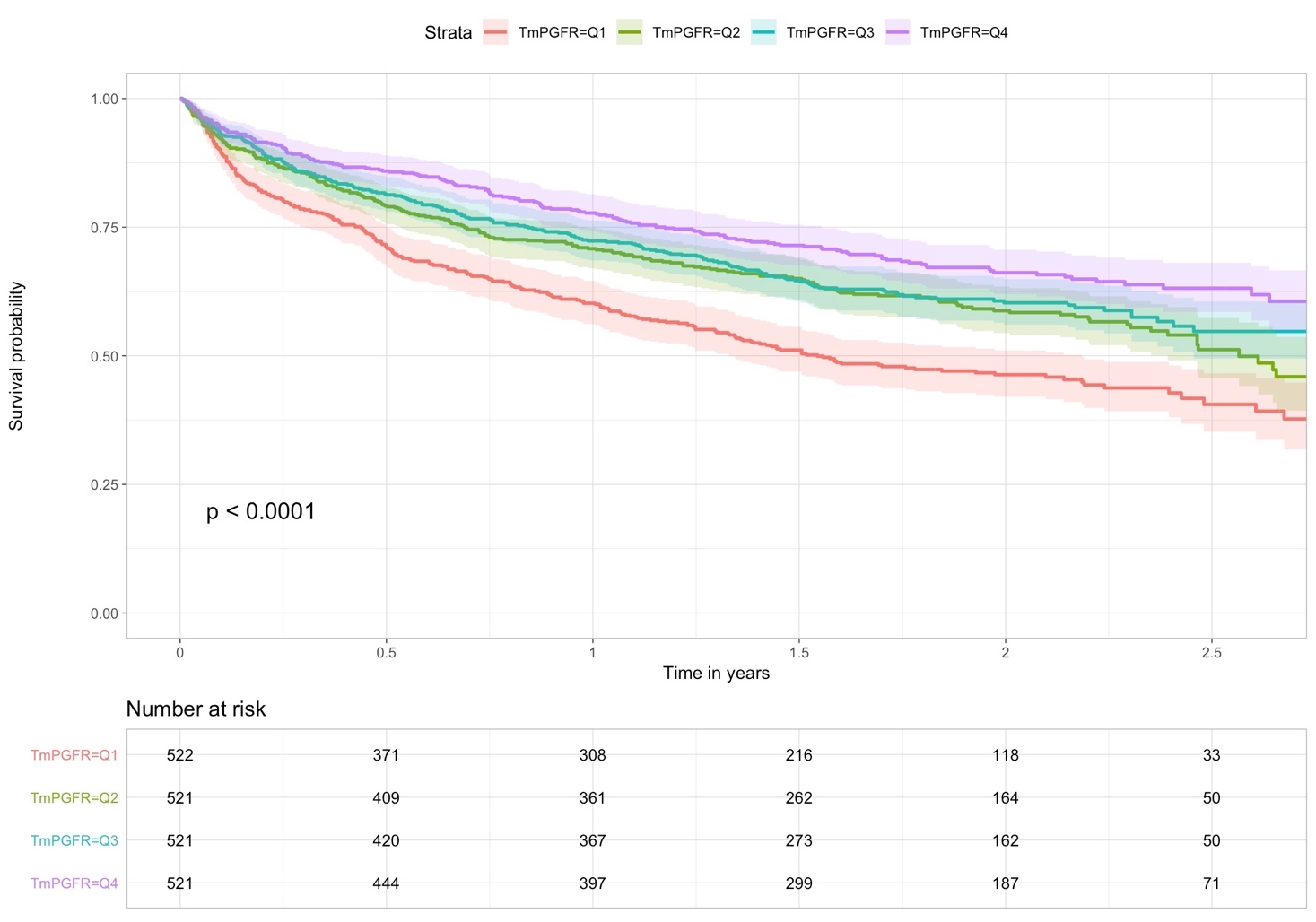 Kaplan Meier curves for the combined end point stratified by quartiles of TmP/GFR. The indicators TmPGFR=Q1 to TmPGFR=Q4 represent the first quartile of TmP/GFR to fourth quartile of TmP/GFR, respectively. The thick lines represent the survival curves with their corresponding 95% confidence intervals in a lighter shade.Abbreviations: TmP/GFR, tubular maximum phosphate reabsorption capacity	Supplemental Figure 2. Kaplan-Meier curves according to low/high TmP/GFR and presence of CKD predicting the combined end point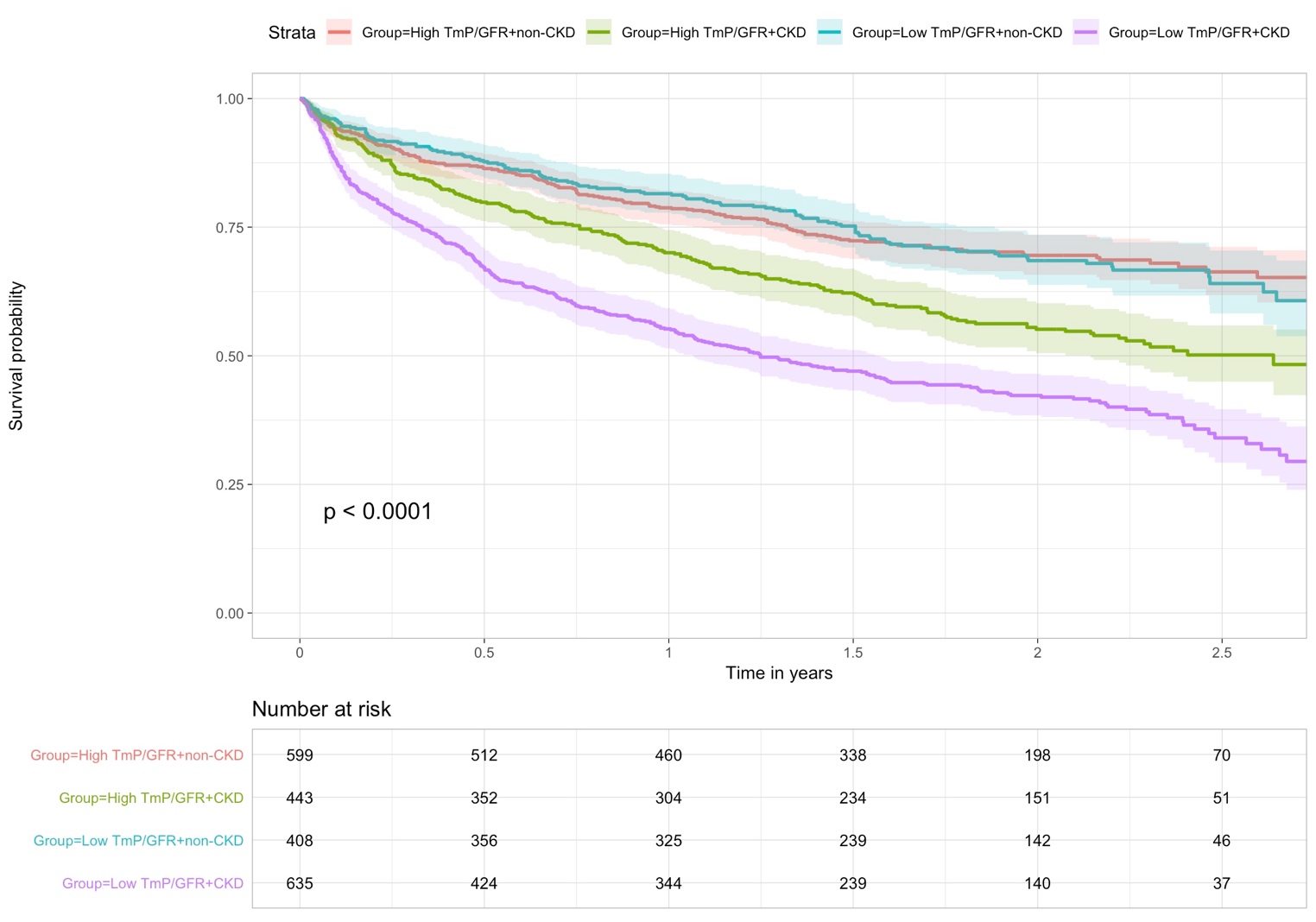 Kaplan Meier curves for the combined end point stratified by TmP/GFR above or below the median and presence versus absence of CKD. “High TmP/GFR” indicates TmP/GFR above the median, whereas “low TmP/GFR” indicates TmP/GFR below the median. The thick lines represent the survival curves with their corresponding 95% confidence intervals in a lighter shade.Abbreviations: CKD, chronic kidney disease; TmP/GFR, tubular maximum phosphate reabsorption capacity	Supplemental Figure 3. Correlation plot of TmP/GFR with fractional excretion of lithium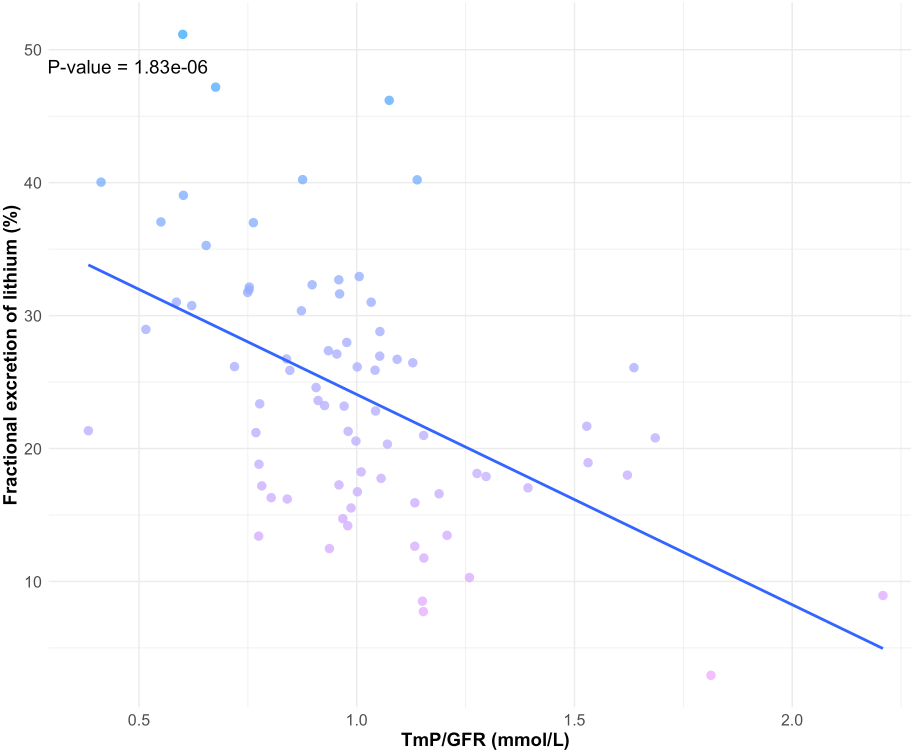 Correlation coefficient (Pearson): -0.513
Complete case analysis N=87.Calibrator0 1 2 3 4 5 6 7 mL V20 0.05 0.10 0.20 0.40 0.60 0.80 1.00 mL nitric acid 1%1.00 0.95 0.90 0.80 00.60 0.40 0.20 0.00 Concentration µg/L0.00 0.25 0.50 1.00 2.00 3.00 4.00 5.00 ControlLow Med High mL V20.15 0.50 0.90 mL nitric acid 1%0.85 0.50 0.10 Concentration µg/L0.75 2.50 4.50 Calibrator0 1 2 3 4 5 6 mL V20 0.10 0.20 0.40 0.60 0.80 1.00 mL nitric acid1.00 0.90 0.80 0.60 0.40 0.20 0.00 Concentration µg/L0.00 5.00 10.0 20.0 30.0 40.0 50.0 ControlLow Med High mL V20.15 0.50 0.90 mL nitric acid 1%0.85 0.50 0.10 Concentration µg/L7.50 25.0 45.0 VariableStudy subset
N = 2,085Patients without TmP/GFR measurements
N = 431P-valueClinical characteristicsClinical characteristicsClinical characteristicsClinical characteristicsAge (years)69 ± 1269 ± 120.453Sex (male), n (%)1526 (73)319 (74)0.715BMI (kg/m2)27 (24 – 31)27 (24 – 31)0.318NYHA classification (III/IV), n (%)1250 (60)272 (63)0.405Systolic blood pressure (mmHg)125 ± 21125 ± 220.988Diastolic blood pressure (mmHg)75 ± 1375 ± 130.582Heart rate (bpm)76 (67 – 90)76 (66 – 90)0.574Presence of atrial fibrillation/flutter, n (%)693 (33)127 (29)0.160LVEF (%)30 (25 – 37)30 (25 – 35)0.305Diabetes mellitus, n (%)675 (32)144 (33)0.695Smoking (past or current), n (%)1311 (63)262 (61)0.501Primary heart failure etiology, n (%)Primary heart failure etiology, n (%)Primary heart failure etiology, n (%)Primary heart failure etiology, n (%)Ischemic heart disease928 (45)197 (46)0.633Hypertension225 (11)31 (7)0.032Cardiomyopathy519 (25)112 (26)0.643Medication, n (%)Medication, n (%)Medication, n (%)Medication, n (%)ACE inhibitor/angiotensin receptor blocker1498 (72)322 (75)0.221Beta-blocker1724 (83)368 (85)0.164Loop diuretics2075 (99)428 (99)1Loop diuretic dose (mg furosemide equivalent)40 (40 – 100)40 (40 – 120)0.326Aldosterone antagonist1096 (53)242 (56)0.176Laboratory valuesLaboratory valuesLaboratory valuesLaboratory valuesHemoglobin (g/dL)13.3 (11.9 – 14.5)13.4 (11.9 – 14.5)0.916Sodium (mEq/L)140 (137 – 142)139 (137 – 141)0.002Potassium (mEq/L)4.2 (3.9 – 4.6)4.2 (3.9 – 4.5)0.381Phosphate (mg/dL)2.6 (2.1 – 3.2)2.9 (2.4 – 3.4)<0.001NT-proBNP (ng/L)2728 (1214 – 5932)2544 (917 – 4704)0.003ASAT (U/L)25 (19 – 35)26 (20 – 36)0.466ALAT (U/L)25 (17 – 37)26 (17 – 41)0.251Kidney functionKidney functionKidney functionKidney functionCreatinine (mg/dL)1.16 (0.95 – 1.47)1.16 (0.95 – 1.49)0.962eGFR (mL/min/1.73m2)60 ± 2360 ± 230.948Plasma NGAL (ng/mL)60 (38 – 97)62 (38 – 99)0.479Urea (mg/dL)68 (46 – 109)71 (48 – 112)0.337Urinary creatinine (mg/dL)59 (31 – 107)57 (29 – 115)0.856Urinary KIM-1(ng/gCr)1899 (918 – 3613)1625 (751 – 3175)0.014Urinary NGAL (g/gCr)32 (16 – 80)28 (14 – 61)0.114UACR (mg/gCr)24 (7 – 103)18 (6 – 81)0.097FENa (%)0.99 (0.44 – 2.22)1.41 (0.49 – 3.48)0.083FEUrea (%)29 (19 – 41)36 (20 – 46)0.078FEPhosphate (%)21 (13 – 35)NANANeurohormonal activationNeurohormonal activationNeurohormonal activationNeurohormonal activationAldosterone (pg/mL)94 (44 – 195)95 (44 – 204)0.619Renin (µUI/mL)89 (29 – 253)90 (30 – 305)0.736Aldosterone-renin ratio (ng/dL/ng/mL)181 (50 – 515)133 (33 – 408)0.213BiomarkersBiomarkersBiomarkersBiomarkersFGF23 (RU/mL)221 (118 – 591)200 (113 – 474)0.211Bio-ADM (pg/mL)33 (22 – 54)36 (25 – 53)0.135PENK (pmol/L)86 (64 – 120)87 (60 – 127)0.847Pro-ADM (ng/mL)0.50 (0.32 – 0.82)0.51 (0.31 – 0.75)0.473Galectin-3 (ng/mL)21 (15 – 30)22 (16 – 32)0.223GDF-15 (ng/L)2734 (1730 – 5613)2540 (1581 – 4060)0.054IL-6 (pg/mL)5.2 (2.8 – 10.4)5.1 (2.9 – 8.7)0.305Event rates, n (%)Event rates, n (%)Event rates, n (%)Event rates, n (%)Mortality559 (27)109 (25)0.555HF hospitalization535 (26)87 (20)0.019Combined end point878 (42)155 (36)0.021VariableCKD + Low TmP/GFR, n = 635CKD + High TmP/GFR, n = 443P-valueNo CKD + Low TmP/GFR, n = 408No CKD + High TmP/GFR, n = 599P-valueClinical characteristicsClinical characteristicsClinical characteristicsClinical characteristicsClinical characteristicsClinical characteristicsClinical characteristicsAge (years)74 ± 973 ± 100.00765 ± 1163 ± 12<0.001Sex (male), n (%)458 (72)292 (66)0.035316 (77)460 (82)0.868BMI (kg/m2)27 (24 – 30)27 (24 – 30)0.64628 (24 – 32)27 (24 – 31)0.116NYHA classification (III/IV), n (%)415 (65)292 (66)0.562228 (56)315 (53)0.068Systolic blood pressure (mmHg)124 ± 22124 ± 220.933128 ± 21124 ± 230.005Diastolic blood pressure (mmHg)72 ± 1374 ± 140.05877 ± 1276 ± 140.250Heart rate (bpm)75 (65 – 85)76 (67 – 90)0.01077 (68 – 90)79 (70 – 91)0.389Presence of atrial fibrillation/flutter, n (%)229 (36)165 (37)0.722131 (32)168 (28)0.178LVEF (%)30 (25 – 38)30 (25 – 38)0.64030 (25 – 35)30 (25 – 35)0.566Diabetes mellitus, n (%)236 (37)162 (37)0.892118 (29)159 (27)0.449Smoking (past or current), n (%)397 (63)251 (57)0.053263 (64)400 (67)0.004Primary heart failure etiology, n (%)Primary heart failure etiology, n (%)Primary heart failure etiology, n (%)Primary heart failure etiology, n (%)Primary heart failure etiology, n (%)Primary heart failure etiology, n (%)Primary heart failure etiology, n (%)Ischemic heart disease345 (54)200 (45)0.019166 (41)217 (36)0.602Hypertension57 (9)62 (14)0.07454 (13)52 (7)0.012Cardiomyopathy107 (17)95 (21)0.315116 (28)201 (34)0.099Medication, n (%)Medication, n (%)Medication, n (%)Medication, n (%)Medication, n (%)Medication, n (%)Medication, n (%)ACE inhibitor/angiotensin receptor blocker420 (66)302 (68)0.528308 (75)468 (78)0.367Beta-blocker521 (82)357 (81)0.598339 (83)507 (85)0.567Loop diuretics633 (99)441 (99)1407 (99)594 (99)0.437Loop diuretic dose (furosemide equivalent)80 (40 – 125)40 (40 – 120)<0.00140 (40 – 80)40 (40 – 80)0.328Aldosterone antagonist288 (45)219 (49)0.208241 (59)348 (58)0.809Laboratory valuesLaboratory valuesLaboratory valuesLaboratory valuesLaboratory valuesLaboratory valuesLaboratory valuesHemoglobin (g/dL)12.5 (11.1 – 13.7)13.1 (11.7 – 14.4)<0.00113.5 (12.1 – 14.5)14.4 (12.8 – 15.1)<0.001Sodium (mEq/L)140 (137 – 142)139 (136 – 142)0.376140 (138 – 142)140 (137 – 141)0.049Potassium (mEq/L)4.2 (3.9 – 4.7)4.3 (3.9 – 4.7)0.2484.2 (3.9 – 4.5)4.2 (3.9 – 4.6)0.108Phosphate (mg/dL)6.8 (5.6 – 8.0)10.2 (9.0 – 11.6) <0.0016.4 (5.3 – 7.3)9.6 (8.3 – 11.1)<0.001NT-proBNP (ng/L)3992 (1877 – 8728)3617 (1702 – 7305)0.0601982 (882 – 3999)1928 (901 – 4436)0.626ASAT (U/L)25 (18 – 35)25 (19 – 36)0.34625 (20 – 34)26 (20 – 36)0.284ALAT (U/L)21 (15 – 32)23 (16 – 34)0.02226 (18 – 38)29 (20 – 44)0.006Kidney functionKidney functionKidney functionKidney functionKidney functionKidney functionKidney functionCreatinine (mg/dL)1.54 (1.30 – 1.91)1.38 (1.21 – 1.63)<0.0010.96 (0.83 – 1.10)0.94 (0.80 – 1.07)0.069eGFR (mL/min/1.73m2)40 ± 1246 ± 11<0.00178 ± 1381 ± 14<0.001Plasma NGAL (ng/mL)83 (53 – 125)74 (46 – 118)0.02744 (27 – 67)47 (32 – 70)0.119Urea (mg/dL)89 (61 – 142)81 (55 – 133)0.02749 (37 – 76)52 (36 – 85)0.680Urinary creatinine (mg/dL)48 (28 – 79)53 (29 – 104)0.00572 (37 – 118)71 (33 – 123)0.892Urinary KIM-1(ng/gCr)2239 (1136 – 4068)2099 (1109 – 4260)0.8911729 (751 – 3198)1621 (738 – 2921)0.397Urinary NGAL (g/gCr)44 (19 – 115)34 (16 – 81)0.00728 (12 – 57)28 (14 – 56)0.922UACR (mg/gCr)44 (10 – 167)28 (9 – 112)0.01517 (6 – 83)16 (6 – 53)0.355FENa (%)1.55 (0.71 – 3.39) 1.21 (0.49 – 2.50)<0.0010.65 (0.34 – 1.31)0.66 (0.31 – 1.43)0.908FEUrea (%)34 (23 – 45)26 (17 – 38)<0.00129 (20 – 41)27 (17 – 39)0.027FEPhosphate (%)41 (29 – 56)18 (12 – 25)<0.00125 (17 – 33)11 (7 – 17)<0.001Neurohormonal activationNeurohormonal activationNeurohormonal activationNeurohormonal activationNeurohormonal activationNeurohormonal activationNeurohormonal activationAldosterone (pg/mL)96 (42 – 209)103 (49 – 227)0.18379 (36 – 161)94 (47 – 196)0.008Renin (µUI/mL)106 (36 – 299)106 (31 – 287)0.47567 (21 – 194)79 (27 – 238)0.061Aldosterone-renin ratio (ng/dL/ng/mL)145 (39 – 443)179 (50 – 539)0.054218 (53 – 559)195 (67 – 548)0.805BiomarkersBiomarkersBiomarkersBiomarkersBiomarkersBiomarkersBiomarkersFGF23 (RU/mL)387 (175 – 1002)296 (148 – 702)0.005154 (95 – 359)154 (97 – 306)0.966Bio-ADM (pg/mL)42 (28 – 68)36 (24 – 57)<0.00128 (20 – 45)27 (19 – 42)0.565PENK (pmol/L)118 (89 – 163)107 (82 – 140)0.00168 (55 – 87)68 (53 – 84)0.560Pro-ADM (ng/mL)0.73 (0.46 – 1.14)0.62 (0.40 – 0.93)<0.0010.38 (0.24 – 0.59)0.38 (0.25 – 0.59)0.985Galectin-3 (ng/mL)26 (19 – 36)24 (18 – 33)0.03017 (13 – 23)18 (13 – 24)0.466GDF-15 (ng/L)3706 (2266 – 6276)3626 (2241 – 6024)0.5742072 (1396 – 3218)2057 (1320 – 3395)0.861IL-6 (pg/mL)6.2 (3.4 – 12.3)5.4 (3.2 – 11.3)0.8614.5 (2.4 – 9.7)4.5 (2.5 – 8.4)0.588TmP/GFR (mmol/L)TmP/GFR (mmol/L)TmP/GFR (mmol/L)TmP/GFR (mmol/L)TmP/GFR (mmol/L)VariableLow, n = 1392
0.53 (0.38 – 0.67)[min: -0.38, max: 0.80]Normal, n = 600
0.95 (0.87 – 1.08)
[min: 0.80, max: 1.35]High, n = 93
1.57 (1.46 – 1.76)[min: 1.36, max: 6.81]P for trendClinical characteristicsClinical characteristicsClinical characteristicsClinical characteristicsClinical characteristicsAge (years)70.3 ± 11.466.8 ± 12.662.9 ± 12.4<0.001Sex (male), n (%)1041 (75)419 (69)66 (71)0.035BMI (kg/m2)27 (24 – 30)27 (24 – 31)26 (24 – 30)0.258NYHA classification (III/IV), n (%)875 (63)327 (55)48 (52)<0.001Systolic blood pressure (mmHg)125 ± 21124 ± 24122 ± 210.424Diastolic blood pressure (mmHg)75 ± 1375 ± 1575 ± 130.352Heart rate (bpm)75 (66 – 88)79 (70 – 92)78 (68 – 90)<0.001Presence of atrial fibrillation/flutter, n (%)480 (34)189 (32)24 (26)0.047LVEF (%)30 (25 – 37)30 (25 – 35)30 (25 – 38)0.346Diabetes mellitus, n (%)461 (36)185 (31)29 (31)0.346Smoking (past or current), n (%)867 (67)387 (65)57 (61)0.581Primary HF etiology, n (%)Primary HF etiology, n (%)Primary HF etiology, n (%)Primary HF etiology, n (%)Primary HF etiology, n (%)Ischemic heart disease655 (47)240 (40)33 (35)<0.001Hypertension151 (11)70 (12)4 (4)0.396Cardiomyopathy329 (24)155 (26)35 (38)0.009Medication, n (%)Medication, n (%)Medication, n (%)Medication, n (%)Medication, n (%)ACE inhibitor/angiotensin receptor blocker983 (71)453 (76)62 (67)0.293Beta-blocker1153 (89)497 (83)74 (80)0.618Loop diuretics1387 (99)596 (99)92 (99)0.214Loop diuretic dose (furosemide equivalent)40 (40 – 120)40 (40 – 80)40 (40 – 80)<0.001Aldosterone antagonist717 (55)323 (54)56 (60)0.093Laboratory valuesLaboratory valuesLaboratory valuesLaboratory valuesLaboratory valuesHemoglobin (g/dL)13.0 ± 1.913.6 ± 1.813.7 ± 1.9<0.001Sodium (mEq/L)140 (137 – 142)140 (137 – 141)139 (136 – 141)0.045Potassium (mEq/L)4.2 (3.9 – 4.6)4.2 (3.9 – 4.6)4.3 (4.1 – 4.7)0.024Phosphate (mg/dL)2.3 (1.9 – 2.7)3.3 (3.0 – 3.7)4.4 (3.9 – 5.0)<0.001NT-proBNP (ng/L)2851 (1262 – 6061)2584 (1105 – 5879)2347 (1153 – 4759)0.064ASAT (U/L)25 (19 – 34)26 (20 – 36)28 (21 – 41)0.042ALAT (U/L)23 (16 – 35)27 (18 – 38)32 (23 – 54)<0.001Kidney functionKidney functionKidney functionKidney functionKidney functionCreatinine (mg/dL)1.21 (1.00 – 1.59)1.10 (0.90 – 1.31)1.00 (0.84 – 1.13)<0.001eGFR (mL/min/1.73m2)57 ± 2266 ± 2174 ± 23<0.001Plasma NGAL (ng/mL)63 (38 – 102)57 (36 – 90)62 (40 – 87)0.044Urea (mg/dL)71 (47 – 114)64 (43 – 99)61 (42 – 88)<0.001Urinary creatinine (mg/dL)58 (31 – 102)63 (31 – 114)63 (28 – 113)0.086Urinary KIM-1(ng/gCr)1920 (946 – 3632)1829 (847 – 3481)1649 (731 – 3821)0.161Urinary NGAL (g/gCr)32 (16 – 85)31 (15 – 70)30 (17 – 66)0.057UACR (mg/gCr)27 (8 – 118)22 (7 – 83)16 (6 – 56)0.009FENa (%)1.05 (0.49 – 2.31)0.88 (0.38 – 2.02)0.66 (0.31 – 1.68)<0.001FEUrea (%)31 (21 – 42)26 (17 – 39)22 (15 – 36)<0.001FEPhosphate (%)28 (19 – 43)13 (9 – 18)6 (3 – 8)<0.001Neurohormonal activationNeurohormonal activationNeurohormonal activationNeurohormonal activationNeurohormonal activationAldosterone (pg/mL)89 (40 – 184)99 (49 – 197)147 (73 – 263)<0.001Renin (µUI/mL)86 (28 – 243)91 (29 – 289)143 (35 – 299)0.230Aldosterone-renin ratio (ng/dL/ng/mL)175 (46 – 496)201 (58 – 535)173 (68 – 615)0.140BiomarkersBiomarkersBiomarkersBiomarkersBiomarkersFGF23 (RU/mL)237 (122 – 642)200 (111 – 494)173 (115 – 359)<0.001Bio-ADM (pg/mL)35 (23 – 56)31 (21 – 50)29 (21 – 46)0.001PENK (pmol/L)90 (66 – 124)82 (60 – 110)77 (64 – 96)<0.001Pro-ADM (ng/mL)0.53 (0.34 – 0.87)0.45 (0.29 – 0.73)0.41 (0.26 – 0.80)<0.001Galectin-3 (ng/mL)22 (16 – 30)21 (15 – 28)21 (15 – 32)0.044GDF-15 (ng/L)2840 (1786 – 4958)2534 (1593 – 4192)2934 (1567 – 4188)0.002IL-6 (pg/mL)5.3 (2.8 – 10.4)5.1 (2.8 – 10.5)4.9 (2.7 – 9.0)0.260VariableStandardised BetaTP-valueSerum phosphate0.80078.148<0.001Log FEUrea-0.346-18.532<0.001Log urea-0.347-15.992<0.001Log creatinine-0.108-6.722<0.001Log urinary creatinine-0.104-5.923<0.001Hemoglobin0.0605.543<0.001Log FGF23-0.058-4.760<0.001Log loop diuretic dose*-0.037-3.518<0.001Log urinary osteopontin-0.039-2.4800.006Log BNP0.0242.0650.046UnivariableUnivariableOutcomesHR (95% CI)P-valueAll-cause mortality0.86 (0.65 – 1.13)0.273HF hospitalization0.82 (0.62 – 1.09)0.164All-cause mortality or HF hospitalization0.87 (0.70 – 1.08)0.198UnivariableUnivariableAdjusted for BIOSTAT risk score* and serum phosphateAdjusted for BIOSTAT risk score* and serum phosphateGroupsN of events (%)HR (95% CI)P-valueHR (95% CI)P-valueHigh TmP/GFR + non-CKD95 (17)1.0 (Reference)Ref1.0 (Reference)RefHigh TmP/GFR + CKD134 (24)2.00 (1.53 – 2.60)<0.0011.09 (0.83 – 1.45)0.536Low TmP/GFR + non-CKD77 (14)1.21 (0.89 – 1.63)0.2181.14 (0.83 – 1.58)0.414Low TmP/GFR + CKD253 (45)2.98 (2.35 – 3.77)<0.0011.44 (1.09 – 1.92)0.012UnivariableUnivariableAdjusted for BIOSTAT risk score* and serum phosphateAdjusted for BIOSTAT risk score* and serum phosphateGroupsN of events (%)HR (95% CI)P-valueHR (95% CI)P-valueHigh TmP/GFR + non-CKD179 (20)1.0 (Reference)Ref1.0 (Reference)RefHigh TmP/GFR + CKD201 (23)1.60 (1.31 (1.96)<0.0010.87 (0.70 – 1.09)0.222Low TmP/GFR + non-CKD126 (14)1.01 (0.80 – 1.27)0.9370.94 (0.73 – 1.20)0.607Low TmP/GFR + CKD372 (42)2.49 (1.09 – 2.98)<0.0011.17 (0.94 – 1.46)0.169TmP/GFR (mmol/L)TmP/GFR (mmol/L)TmP/GFR (mmol/L)TmP/GFR (mmol/L)VariableBelow median, n = 39
0.78 (0.70 – 0.91)
[min: 0.38, max: 0.97]Above median, n = 39
1.13 (1.04 – 1.27)[min: 0.98, max: 2.21]P-valueClinical characteristicsClinical characteristicsClinical characteristicsClinical characteristicsAge (years)76 ± 1273 ± 100.294Sex (male), n (%)27 (69)26 (67)>0.999BMI (kg/m2)28 ± 728 ± 60.697NYHA classification (III/IV), n (%)38 (97)35 (95)0.646Systolic blood pressure (mmHg)123 ± 23125 ± 250.782Diastolic blood pressure (mmHg)70 ± 1378 ± 160.016Heart rate (bpm)72 (65 – 80)86 (71 – 101)0.005Presence of atrial fibrillation/flutter, n (%)29 (74)26 (67)0.620LVEF if known* (%)40 (29 – 50)27 (19 – 48)0.223Diabetes mellitus type II, n (%)12 (31)13 (33)>0.999Smoking (past or current), n (%)26 (67)29 (74)0.620Primary heart failure etiology, n (%)Primary heart failure etiology, n (%)Primary heart failure etiology, n (%)Primary heart failure etiology, n (%)Ischemic heart disease10 (26)11 (28)>0.999Hypertension3 (8)6 (15)0.478Rhythm disturbances5 (13)12 (31)0.099Medication, n (%)Medication, n (%)Medication, n (%)Medication, n (%)Treatment arm (empagliflozin)15 (38)24 (62)0.070ACE inhibitor/angiotensin receptor blocker/ARNi27 (69)24 (62)0.747Beta-blocker25 (64)27 (69)0.683Loop diuretics39 (100)39 (100)>0.999Loop diuretic dose received until baseline (furosemide equivalent)207 ± 314193 ± 1390.810Aldosterone antagonist20 (51)15 (38)0.417Laboratory valuesLaboratory valuesLaboratory valuesLaboratory valuesHemoglobin (g/dL)12.3 ± 1.513.3 ± 1.90.009Sodium (mEq/L)140 (136 – 142)140 (138 – 143)0.696Potassium (mEq/L)3.9 (3.5 – 4.3)4.1 (3.7 – 4.3)0.243Phosphate (mg/dL)3.2 (2.8 – 3.5)4.0 (3.7 – 4.5)<0.001NT-proBNP (ng/L)6078 (4443 – 9483)4079 (3146 - 6964)0.011Creatinine (mg/dL)1.29 (1.03 – 1.58)1.20 (0.95 – 1.56)0.552eGFR (mL/min/1.73m2)52 ± 1755 ± 180.488Blood urea nitrogen (mg/dL)26 (21 – 36)27 (21 – 37)0.779Urinary creatinine (mg/dL)33 (17 – 49)42 (31 – 71)0.014UACR (mg/gCr)71 (36 – 179)62 (19 – 185)0.374FENa (%)2.49 (1.28 – 5.49)1.95 (0.76 – 3.55)0.054FEUrea (%)44 (35 – 52)32 (23 – 40)<0.001FEPhosphate (%)23 (18 – 28)16 (9 – 21)<0.001